STUDENT A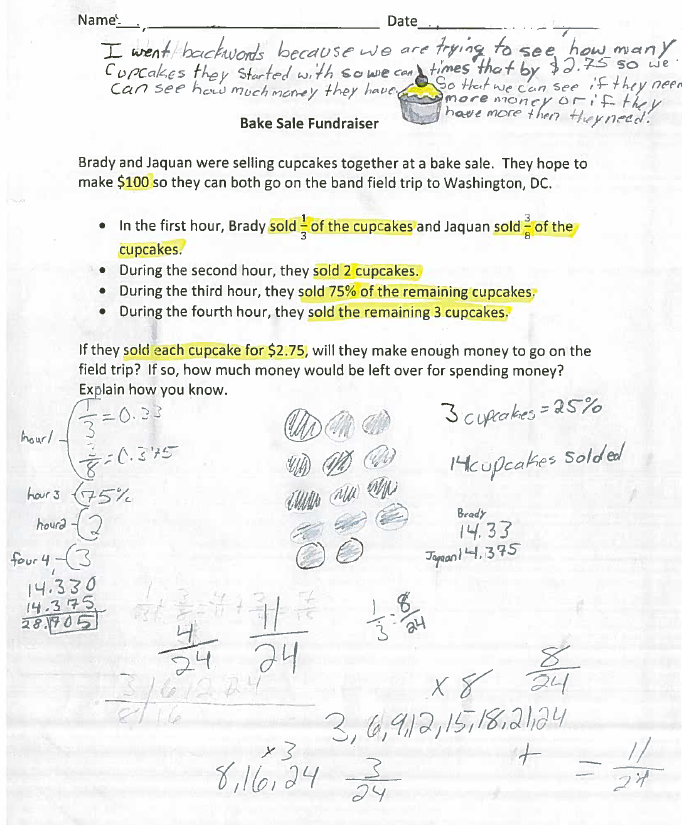 STUDENT B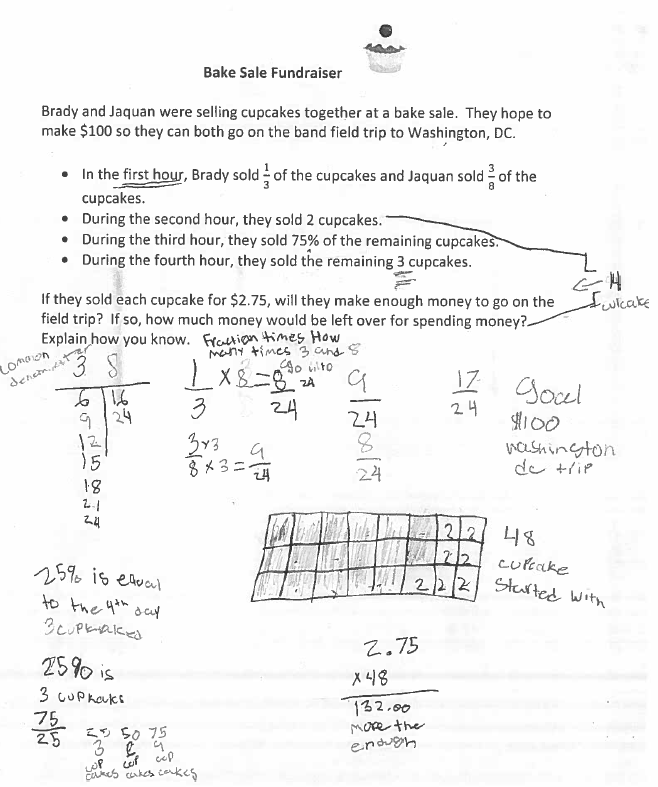 STUDENT B Continued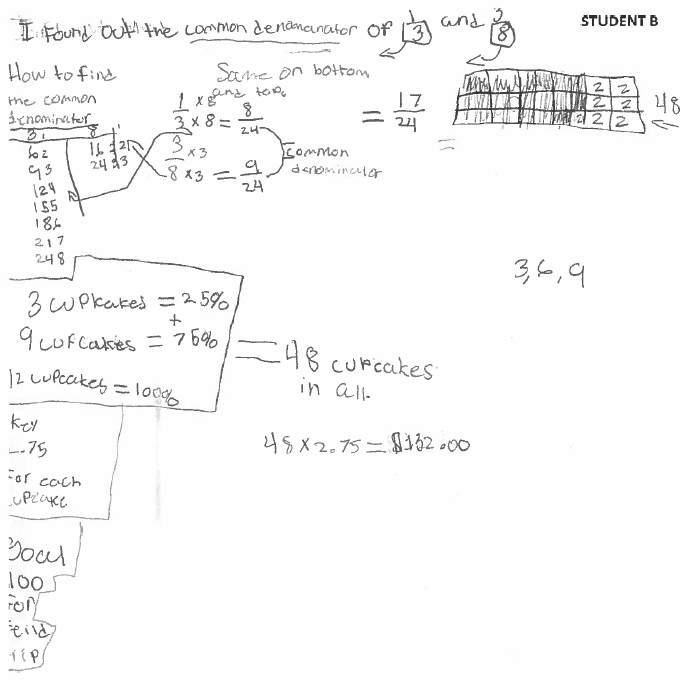 STUDENT C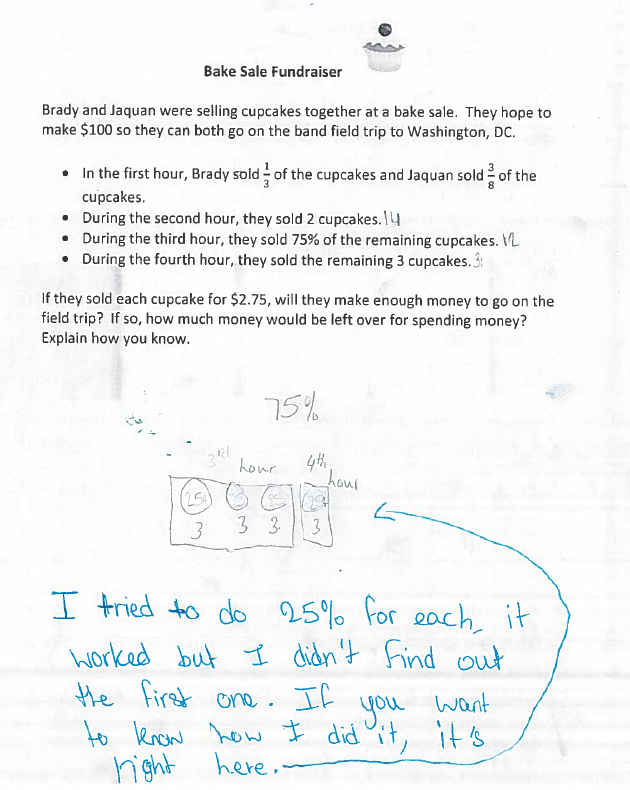 STUDENT D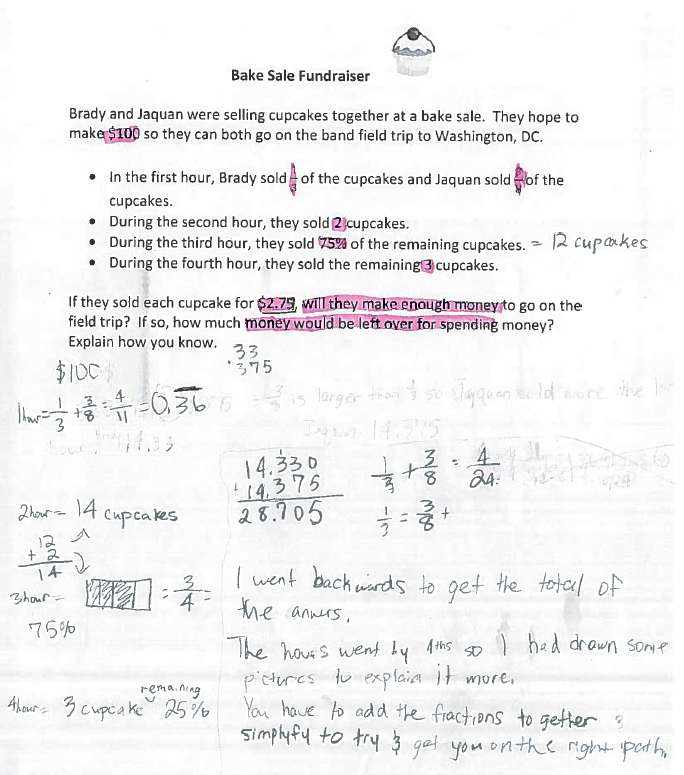 STUDENT E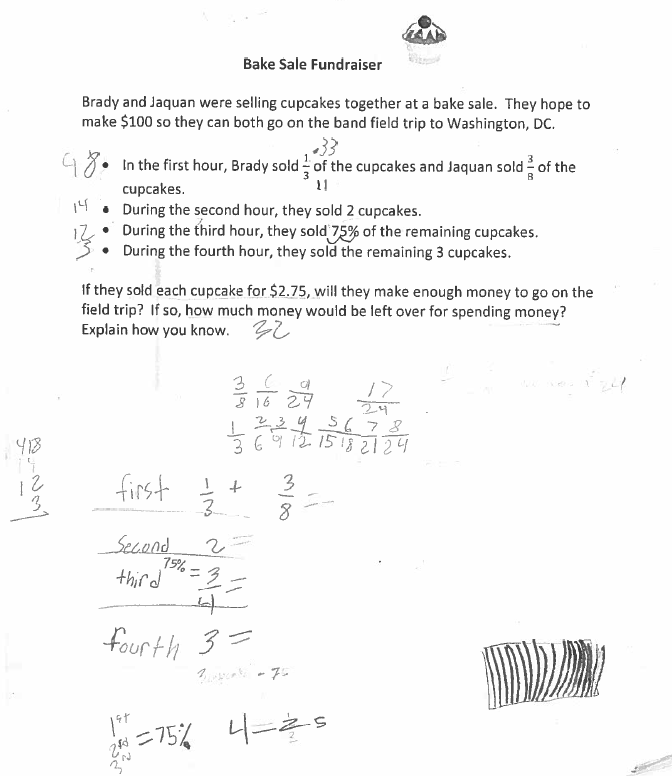 STUDENT E Continued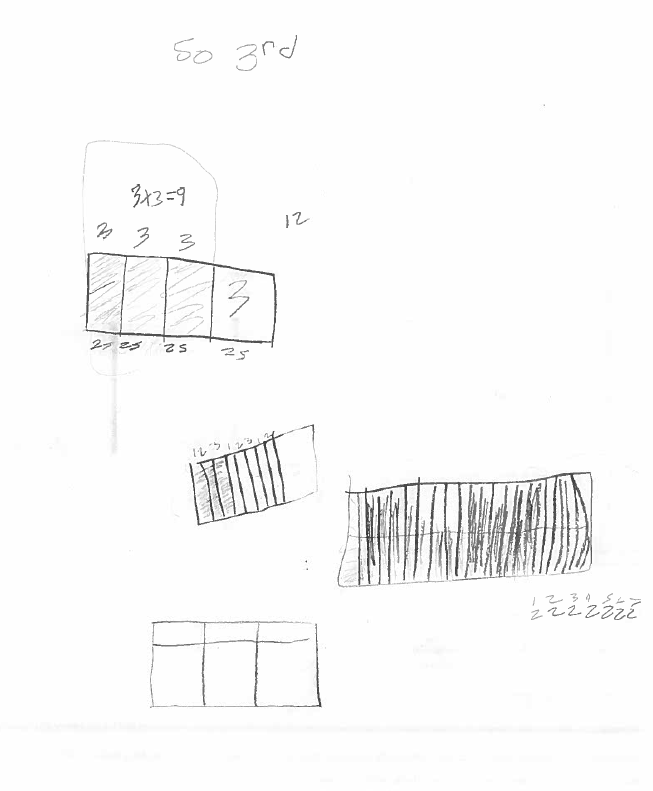 STUDENT F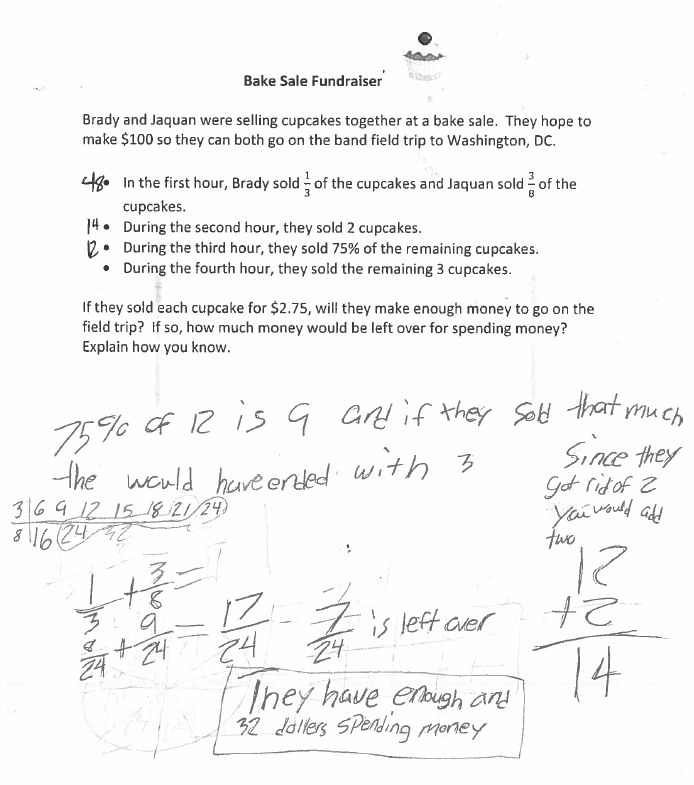 STUDENT F Continued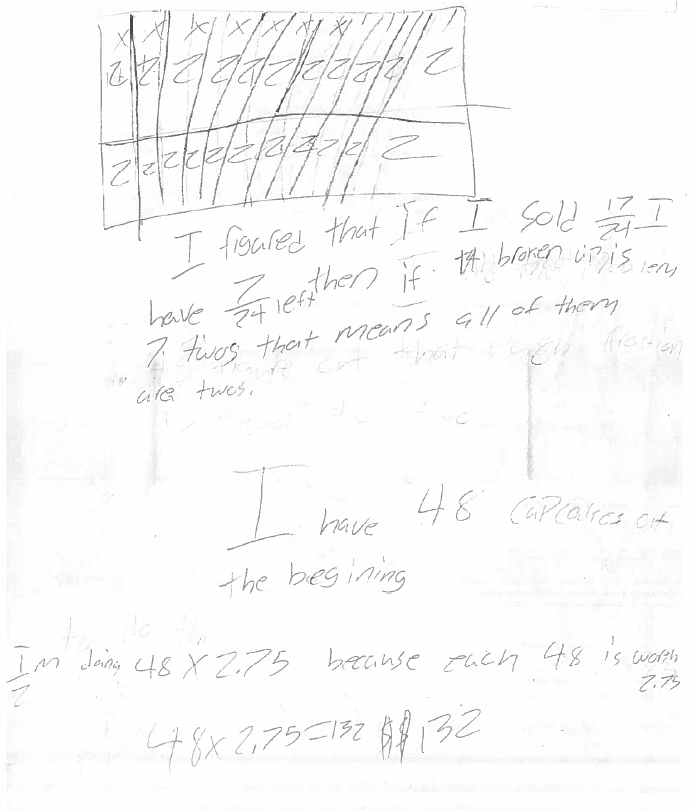 